SURAT PERSETUJUANMENGIKUTI SEMESTER PENDEK 2015/2016Ketua Jurusan Akuntansi Fakultas Ekonomi Universitas Negeri Malang dengan ini memberikan persetujuan mahasiswa berikut:Nama	:  …………………………………………………N I M	:  …………………………………………………Program Studi	:  ………………………………………………… untuk dapat melakukan registrasi administrasi Semester Pendek Tahun Akademik 2015/2016 dengan pemograman mata kuliah:Demikian surat ini dibuat untuk digunakan sebagaimana mestinya.Hormat kami,Ketua/Sekretaris Jurusan Akuntansi………………………………………..NIP. 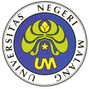 KEMENTERIAN RISET, TEKNOLOGI DAN PENDIDIKAN TINGGIUNIVERSITAS NEGERI MALANG (UM)FAKULTAS EKONOMIJURUSAN AKUNTANSIJl. Semarang 5  Malang 65145 - Telp (0341) 585914 Fax. (0341) 552888 (langsung)Website : http:/www.um.ac.id. E-mail: accounting.fe@um.ac.id.Kode Mata KuliahNama Mata KuliahJumlah SKS